ДОГОВОР № __________________________на поставку товаров г. Новосибирск                                                                                              «___»  ________________________ 2018 г. Идентификационный код закупки №181540211315554020100100360260000000  Федеральное  государственное бюджетное образовательное учреждение высшего образования «Сибирский государственный университет путей сообщения» (СГУПС), именуемое в дальнейшем Заказчик, в лице проректора Васильева Олега Юрьевича, действующего на основании доверенности № 48 от 24.11.2017г., с одной стороны, и  Общество с ограниченной ответственностью «АВАНГАРД», именуемое в дальнейшем Поставщик, в лице  директора Мишунина Артема Алексеевича,  действующего  на основании  Устава, с другой стороны, в результате осуществления закупки в соответствии с Федеральным законом от  05.04.2013г. № 44-ФЗ путем проведения электронного аукциона №ЭА-10/ 0351100001718000027 для  субъектов малого  предпринимательства и  социально ориентированных некоммерческих организаций,  на основании протокола подведения итогов электронного аукциона от 23.05.2018г, заключили  путем подписания электронной  подписью гражданско-правовой договор бюджетного учреждения – настоящий договор поставки товаров (далее – договор) о нижеследующем: 1.Предмет договора1.1. По настоящему договору Поставщик принимает на себя обязательства по поставке  товара – строительных материалов, а Заказчик обязуется принять товар и оплатить его стоимость.1.2. Поставщик поставляет  строительные материалы, перечень которых предусмотрен спецификацией, производит их доставку и передачу на складе Заказчика по адресу ул. Дуси Ковальчук 191. 1.3.Технические и качественные характеристики, торговый знак, производитель, количество, цена поставляемых строительных материалов   (далее – товар) приведены в спецификации, являющейся приложением №1 к настоящему договору.1.4. При исполнении договора по согласованию сторон допускается поставка товара,  качество, технические и функциональные характеристики (потребительские свойства) которого являются улучшенными по сравнению с качеством и соответствующими техническими и функциональными характеристиками, указанными в договоре. 2.Цена  договора и порядок оплаты      2.1. Цена договора  составляет   925 606,68 рублей (девятьсот двадцать пять тысяч шестьсот шесть рублей 68 копеек), с учетом  НДС(18%): 141 194,24 рублей.      В случае, если договор заключается с физическим лицом, за исключением индивидуального предпринимателя или иного занимающегося частной практикой лица, сумма, подлежащей уплате физическому лицу, уменьшается на размер налоговых платежей, связанных с оплатой договора.  2.2. Оплата цены договора производится Заказчиком  после поставки и принятия всего объема товара и подписания сторонами акта сдачи-приемки исполнения обязательств по поставке товара.  2.3.Оплата цены договора производится Заказчиком  в течение 10-ти  дней со дня предоставления Поставщиком документов на оплату (счет, счет-фактура (при наличии), товарная накладная, акт сдачи-приемки исполнения обязательств по поставке товара).       2.4.Цена договора включает в себя стоимость поставляемого товара, стоимость упаковки, транспортные расходы, расходы на  доставку, погрузку и разгрузку, а также расходы по уплате всех необходимых налогов, сборов и пошлин.       2.5 Цена договора является твердой и определяется на весь срок исполнения договора, изменение цены договора возможно лишь в случаях, прямо предусмотренных законом, а также :      - при снижении цены договора по соглашению сторон без изменения, предусмотренного договором количества и качества товара и иных условий его исполнения;При этом стороны составляют и подписывают дополнительное соглашение к договору.  2.7. Заказчик производит оплату товара за счет средств бюджетного учреждения в безналичном порядке путем перечисления денежных средств на расчетный счет Поставщика. 3. Условия поставки и принятия товара  3.1. На момент передачи Заказчику товара, он должен принадлежать Поставщику на праве собственности, не быть заложенным или арестованным, не являться предметом исков третьих лиц.  3.2. Поставка товара осуществляется в течение  7 (семи) дней со дня заключения договора.  3.3. Поставка товара по договору осуществляется  путем передачи товара Заказчику по адресу: 630049 г.Новосибирск,49 ул. Дуси Ковальчук д.191, склад. Перед непосредственной поставкой Поставщик уведомляет Заказчика о дне и времени поставки, но не позднее, чем за сутки до времени поставки. Уведомление производится телефонограммой, направленной работнику контрактной службы Заказчика - специалисту контрактной службы по приемке Рыжих Елене Юрьевне тел (383)328-03-80.  3.4. Доставка товара в адрес Заказчика осуществляется транспортом Поставщика или с привлечением транспорта третьих лиц за счет средств Поставщика.  3.5. Товар должно иметь необходимые маркировки, наклейки и пломбы, если такие требования предъявляются действующим законодательством.   3.6.Товар должен быть поставлен в упаковке (таре), обеспечивающей его защиту от повреждения или порчи во время транспортировки и хранения. Упаковка (тара) товара (включая его комплектующие) должна отвечать требованиям безопасности жизни, здоровья и охраны окружающей среды, иметь необходимые маркировки, наклейки, пломбы, а также давать возможность определить количество содержащегося в ней товара (опись, упаковочные ярлыки или листы и т. д.). Тара не является (является) возвратной.  При передаче товара в упаковке (таре), не обеспечивающей возможность его хранения, Заказчик вправе отказаться от его принятия и оплаты, а если товар был оплачен, потребовать возврата уплаченной денежной суммы  3.7. Приемка поставленного товара производится Заказчиком путем проведения экспертизы товара и приемки результатов исполнения  Поставщиком обязательств по договору комиссией Заказчика.  3.8. В течение 5 (пяти) рабочих дней с момента поставки (доставки) товара в адрес Заказчика, он проводит:-  экспертизу поставленного товара и представленной на него документации, на предмет их соответствия требованиям и условиям договора к предмету поставки, с составлением заключения;-  приемку результатов исполнения Поставщиком обязательств по настоящему договору, с составлением акта сдачи-приемки исполнения обязательств по договору. В случае привлечения Заказчиком к проведению экспертизы сторонних специалистов или сторонних специализированных организаций срок экспертизы  и приемки результатов исполнения обязательств по настоящему договору не может превышать 20 (двадцать) рабочих дней. 3.9. С учетом заключения  экспертизы  по предмету поставки приемочная комиссия Заказчика проводит приемку результатов исполнения Поставщиком всех обязательств, предусмотренных договором,  о чем составляется акт сдачи-приемки исполнения обязательств, который подписывается всеми членами комиссии и утверждается Заказчиком.Подписанный Заказчиком акт сдачи-приемки исполнения обязательств Заказчик передает Поставщику для подписания. В течение 3 (трех) дней с момента получения подписанного Заказчиком акта сдачи-приемки исполнения обязательств по договору Поставщик обязан подписать данный акт со своей стороны  и возвратить экземпляр акта Заказчику. 3.10.  Заказчик  направляет Поставщику мотивированный отказ от приемки результатов исполнения обязательств  в случае если, с учетом экспертизы и комиссионной приемки исполнения обязательств  по договору, Заказчик пришел к выводу, что товар не соответствует требованиям договора, является  некачественным, бракованным и (или) некомплектным, не соответствующем по количеству, ассортименту,  или  Поставщик не исполнил другие обязательства, предусмотренные условиями договора, с указанием требований, которые должен выполнить Поставщик.  3.11.В случае получения мотивированного отказа Заказчика от приемки результатов исполнения обязательств по договору, Поставщик обязан рассмотреть мотивированный отказ и самостоятельно или за свой счет устранить недостатки и исполнить требования Заказчика  в срок, указанный  в мотивированном отказе, а если срок не указан, то в течение 15 (пятнадцати) рабочих дней с момента его получения.В случае не устранения  Поставщиком недостатков и (или) невыполнения требования Заказчика, указанных в мотивированном отказе Заказчика от приемки результатов исполнения обязательств по договору, или невозможности их устранения, Заказчик вправе:- принять товар в части и отказаться от той части товара, которая не соответствует требованиям и условиям договора;- отказаться от переданного товара и (или) от его оплаты;- потребовать возмещения убытков и уплаты штрафных санкций;- принять решение об одностороннем отказе от исполнения договора.3.12. Датой поставки товара является дата принятия товара, указанная Заказчиком в товарной или товарно-транспортной накладной, датой исполнения  Поставщиком обязательств по договору является дата подписания Заказчиком акта сдачи – приемки исполнения обязательств по договору. 3.13.Подписанные сторонами документы : акт сдачи–приемки исполнения обязательств по договору, товарная и (или) товарно-транспортная накладная, счет и счет-фактура (при наличии) являются основанием для оплаты Заказчиком цены договора или стоимости поставленного товара.   3.14. В случае  мотивированного отказа Заказчика от приемки результатов исполнения обязательств, товар, доставленный в адрес Заказчика, находится на хранении у Заказчика до момента устранения недостатков, его замены, возврата Поставщику или уполномоченному представителю Поставщика.  3.15. При обоснованном отказе Заказчика от переданного Поставщиком товара,  Поставщик  самостоятельно или за свой счет обязан вывезти товар, принятый Заказчиком на хранение в течение 10-ти дней. Обоснованные расходы Заказчика, возникшие у него в связи с принятием товара на  хранение и возвратом Поставщику, подлежат возмещению последним.4. Права и обязанности сторон       4.1. Поставщик обязан передать товар Заказчику в соответствии с условиями настоящего договора, предоставить сертификаты соответствия или декларации соответствия, обязательные для данного вида товара, гигиенические сертификаты, санитарно-эпидемиологические заключения в случаях, предусмотренных действующими нормативно-правовыми актами РФ,  и иные документы, подтверждающие качество товара, оформленные в соответствии с законодательством Российской Федерации.        4.2. Поставщик обязан поставить товар Заказчику  в полном соответствии с условиями и обязательствами, предусмотренными настоящим договором.        4.3. Поставщик  обязан своевременно предоставлять Заказчику достоверную информацию о ходе исполнения своих обязательств по поставке, в том числе о сложностях, возникающих при исполнении договора.       4.4. Поставщик обязан обеспечить  соответствие  поставляемого товара  техническим требованиям  и  техническим  условиям  изготовителя  при  ее эксплуатации и хранении  в  течение срока, оговоренного в сопроводительной документации на товар,  и  нести все расходы по замене или ремонту дефектного товара, выявленного  Заказчиком  в  течение срока действия гарантийных обязательств, если   дефект   не   обусловлен   условиями   хранения   или   неправильной эксплуатацией.       4.5. Поставщик обязан обеспечить  гарантийное  обслуживание  поставляемого товара в соответствии с гарантийными обязательствами.       4.6. Заказчик обязан  принять товар и оплатить его стоимость на условиях настоящего договора.        4.7. Заказчик вправе получать от Поставщика объяснения, связанные с поставкой товара, обусловленного договором.       4.8.  Ни одна из сторон не вправе передавать свои права и обязательства по  настоящему  договору третьей стороне без письменного согласия другой стороны.5.Гарантийные обязательства       5.1. Поставщик несет ответственность за качество всего состава поставляемого товара  в течение гарантийного срока.        5.2. Срок гарантии или годности  поставляемого товара (если он установлен) должен соответствовать гарантийному сроку или сроку годности, установленному производителем.        5.3. Поставщик гарантирует, что поставленный по договору товар изготовлен в соответствии с действующими стандартами и нормами. 6 Ответственность сторон    6.1. Сторона, не исполнившая или ненадлежащим образом исполнившая свои обязательства по настоящему договору, обязана возместить другой стороне причиненные этим убытки.    6.2. В случае просрочки Поставщиком исполнения  обязательств, предусмотренных договором, а также в случае неисполнения или ненадлежащего исполнения Поставщиком обязательств, предусмотренных договором, Заказчик начисляет неустойку (пеню, штраф) и  направляет  Поставщику  требование об уплате пени.    6.3. Пеня начисляется за каждый день просрочки исполнения Поставщиком обязательства, предусмотренного договором, в размере одной трехсотой действующей на дату уплаты пени ставки рефинансирования Центрального банка Российской Федерации от цены договора, уменьшенной на сумму, пропорциональную объему обязательств, предусмотренных договором и фактически исполненных  Поставщиком.    6.4. За каждый факт неисполнения или ненадлежащего исполнения Поставщиком обязательств, предусмотренных договором, за исключением просрочки исполнения обязательств (в том числе гарантийного обязательства), предусмотренных договором, размер штрафа устанавливается в виде фиксированной суммы – 3% цены  договора (этапа договора).    6.5. За каждый факт неисполнения или ненадлежащего исполнения Поставщиком обязательства, предусмотренного  договором, которое не имеет стоимостного выражения, размер штрафа устанавливается  в виде фиксированной суммы – 1000 рублей.    6.6. В случае просрочки исполнения Заказчиком обязательств, предусмотренных договором, а также в иных случаях  неисполнения или ненадлежащего исполнения  Заказчиком обязательств, предусмотренных договором,  Поставщик вправе потребовать уплаты неустойки ( штрафа, пени) на следующих условиях:-  пеня начисляется за каждый день просрочки исполнения Заказчиком обязательства, предусмотренного договором, начиная со дня, следующего после дня истечения установленного договором срока исполнения обязательства, и составляет  одну трехсотую действующей на дату уплаты пени ставки рефинансирования Центрального банка РФ от не уплаченной в срок суммы;- штраф устанавливается за каждый факт неисполнения Заказчиком обязательств, предусмотренных договором, за исключением просрочки исполнения обязательств, предусмотренных договором,  в виде фиксированной суммы -  1000 рублей.   6.7. Общая сумма начисленной неустойки (штрафов, пени) за неисполнение или ненадлежащее исполнение Поставщиком обязательств, предусмотренных договором, не может превышать цену  договора.   6.8. Общая сумма начисленной неустойки (штрафов, пени) за ненадлежащее исполнение Заказчиком обязательств, предусмотренных договором, не может превышать цену договора.   6.9. Сторона освобождается от уплаты штрафа, пени, если докажет, что неисполнение или ненадлежащее исполнение обязательства, предусмотренного договором, произошло вследствие непреодолимой силы или по вине другой стороны.   6.10. Возмещение убытков и выплата неустойки не освобождает стороны от исполнения своих обязательств по договору в полном объеме. 7. Обеспечение исполнения контракта 7.1 Размер обеспечения исполнения настоящего договора установлен в сумме 94 449,66 рублей и предоставляется с учетом антидемпинговых мер, предусмотренных законодательством о закупках, если такая обязанность Поставщика возникла на момент заключения договора.7.2. Исполнение договора может  быть обеспечено, по усмотрению Поставщика, или предоставлением банковской гарантии, выданной банком, или внесением денежных средств на счет заказчика. 7.3. Если обеспечение исполнения договора представлено Поставщиков путем внесения денежных средств на счет Заказчика, то такое обеспечение возвращается  Заказчиком в полном объеме при условии надлежащего исполнения Поставщиком условий договора, подтвержденного подписанного сторонами акта сдачи-приемки исполнения обязательств по договору. 7.4.Денежные средства, внесенные в качестве обеспечения исполнения договора, возвращаются Заказчиком за минусом  суммы ущерба и (или)  суммы неустойки (штраф, пени), рассчитанной по условиям договора и удержанной без  дополнительного согласия Поставщика, в случае если при исполнении договора:- Поставщиком были допущены нарушения условий  договора, которые были отражены в акте сдачи-приемки исполнения обязательств по договору, но не повлекли за собой отказ Заказчика от приемки результатов исполнения обязательств,- Поставщиком были устранены  недостатки и своевременно исполнены требования, указанные Заказчиком в мотивированном отказе от  приемки результатов исполнения обязательств.7.5. Возврат денежных средств  осуществляется Заказчиком на основании письменного  требования Поставщика  о возврате суммы обеспечения, в течение пяти банковских дней со дня получения Заказчиком соответствующего письменного требования,  на банковский счет, указанный  участником в таком письменном требовании.7.6.  Денежная сумма, полученная Заказчиком в обеспечение исполнения настоящего договора, удерживается Заказчиком без согласия Поставщика, а также без обращения в суд и не подлежит возврату Поставщику  в следующих случаях:- неисполнения Поставщиком условий договора полностью или в части- ненадлежащее исполнения Поставщиком обязательств, предусмотренных настоящим договором, которое повлекло отказ Заказчика от принятия и оплаты товара или односторонний отказ Заказчика от исполнения договора.8. Обстоятельства непреодолимой силы       8.1.Ни одна из сторон не несет ответственности перед другой стороной за неисполнение обязательств по настоящему договору, обусловленных действием непреодолимой силы, т. е. чрезвычайных и непредотвратимых при данных условиях обстоятельств, в том числе объявления или фактическая война, гражданские волнения, эпидемии, эмбарго, пожары, землетрясения, наводнения и другие природные стихийные бедствия, а также издание актов государственных органов.       8.2.Сторона, подвергшаяся действиям непреодолимой силы, обязана немедленно известить об этом другую сторону телефаксом или телеграммой о возникновении, виде, возможной продолжительности действия непреодолимой силы и о том, что исполнению каких именно обязанностей она препятствует. Если эта сторона своевременно не сообщит указанную выше информацию, она лишается в дальнейшем права ссылаться на непреодолимую силу как на обстоятельство, освобождающее ее от ответственности.       8.3.Наступление обстоятельств непреодолимой силы, при условии соблюдения указанных выше действий, продлевает срок исполнения обязательств по договору на период, который соответствует сроку действия непреодолимой силы и разумному сроку для устранения ее последствий.       8.4.Если действие непреодолимой силы продолжается свыше одного месяца, стороны обязаны согласовать условия дальнейшего действия либо прекращения договора.9. Порядок разрешения споров       9.1. Все споры или разногласия, возникающие между сторонами по настоящему  договору  или в связи с ним, разрешаются путем переговоров между сторонами.       9.2.  Любые споры, не урегулированные во внесудебном порядке, разрешаются арбитражным судом Новосибирской области.       9.3. До передачи спора на разрешение арбитражного суда стороны должны принять меры к его урегулированию в претензионном порядке. Претензия должна быть рассмотрена и по ней должен быть дан письменный ответ по существу стороной, которой адресована претензия, в срок не позднее 10 (десяти) календарный дней со дня ее получения.10.Срок действия  договора и прочие условия.     10.1. Договор считается заключенным с момента подписания сторонами электронной версии  договора   и действует до исполнения сторонами своих обязательств.    10.2.  Договора заключается в электронной форме и подписывается сторонами  электронной подписью.     10.3.При наличии обоюдного согласия стороны вправе подписать бумажный экземпляр договора, который  подписывается сторонами после подписания сторонами электронного варианта.  10.4. Любые изменения и дополнения к настоящему договору имеют силу только в том случае, если они   оформлены в письменном виде и подписаны обеими сторонами.  10.5.При исполнении договора не допускается перемена Поставщика , за исключением случая, если новый Поставщик  является правопреемником Поставщика  по настоящему договору вследствие реорганизации юридического лица в форме преобразования, слияния или присоединения.  10.6. В случае перемены Заказчика права и обязанности Заказчика, предусмотренные договором, переходят к новому Заказчику.11. Порядок расторжения договора  11.1 Расторжение договора допускается по соглашению сторон, по решению суда, в случае одностороннего отказа стороны договора от исполнения  в соответствии с гражданским законодательством РФ.  11.2 Заказчик вправе принять решение об одностороннем отказе от исполнения договора по основаниям, предусмотренным Гражданским кодексом Российской Федерации для одностороннего отказа от исполнения отдельных видов обязательств.  11.3. Решение Заказчика об одностороннем отказе от исполнения договора не позднее чем в течение трех рабочих дней с даты  принятия такого решения, размещается в единой информационной системе и направляется Поставщику  по почте заказным письмом с уведомлением о вручении по адресу Поставщика, указанному в договоре, а также телеграммой, либо посредством факсимильной связи, либо по адресу электронной почты, либо с использованием иных средств связи и доставки, обеспечивающих фиксирование такого уведомления и получение Заказчиком подтверждения о его вручении Поставщику. 11.4.  Выполнение Заказчиком  требований, указанных в п.11.3 договора, считается надлежащим уведомлением Поставщика об одностороннем отказе от исполнения договора. Датой такого надлежащего уведомления признается дата получения Заказчиком подтверждения о вручении Поставщику  указанного уведомления либо дата получения Заказчиком информации об отсутствии Поставщика по его адресу, указанному в договоре. При невозможности получения указанных подтверждения либо информации датой такого надлежащего уведомления признается дата по истечении 30  дней с даты размещения решения Заказчика об одностороннем отказе от исполнения договора в единой информационной системе.  11.5. Решение Заказчика об одностороннем отказе от исполнения договора вступает в силу и договор считается расторгнутым через 10 дней с даты надлежащего уведомления Заказчиком Поставщика об одностороннем отказе от исполнения договора.  11.6. Заказчик отменяет не вступившее в силу решение об одностороннем отказе от исполнения договора, если в течение десятидневного срока с даты надлежащего уведомления Поставщика  о принятом решении об одностороннем отказе от исполнения договора устранено нарушение условий договора, послужившее основанием для принятия указанного решения, а также Заказчику компенсированы затраты на проведение экспертизы (если экспертиза проводилась). Данное правило не применяется в случае повторного нарушения Поставщиком  условий договора, которые в соответствии с гражданским законодательством являются основанием для одностороннего отказа Заказчика от исполнения договора.  11.7. Заказчик принимает решение об одностороннем отказе от исполнения договора, если в ходе исполнения договора установлено, что Поставщик  не соответствует установленным документацией об электронном аукционе  требованиям к участникам аукциона или предоставил недостоверную информацию о своем соответствии таким требованиям, что позволило ему стать победителем аукциона.  11.8. Поставщик  вправе принять решение об одностороннем отказе от исполнения договора по основаниям, предусмотренным Гражданским кодексом Российской Федерации для одностороннего отказа от исполнения отдельных видов обязательств.   11.9. Решение Поставщика  об одностороннем отказе от исполнения договора не позднее чем в течение трех рабочих дней с даты  принятия такого решения, направляется Заказчику по почте заказным письмом с уведомлением о вручении по адресу Заказчика, указанному в договоре, а также телеграммой, либо посредством факсимильной связи, либо по адресу электронной почты, либо с использованием иных средств связи и доставки, обеспечивающих фиксирование такого уведомления и получение Поставщиком  подтверждения о его вручении Заказчику. Выполнение Поставщиком указанных требований  считается надлежащим уведомлением Заказчика об одностороннем отказе от исполнения договора. Датой такого надлежащего уведомления признается дата получения Поставщиком  подтверждения о вручении Заказчику указанного уведомления. 11.10. Решение Поставщика  об одностороннем отказе от исполнения договора вступает в силу и договор считается расторгнутым через десять дней с даты надлежащего уведомления Поставщиком Заказчика об одностороннем отказе от исполнения договора. 11.11. Поставщик  обязан отменить не вступившее в силу решение об одностороннем отказе от исполнения договора, если в течение десятидневного срока с даты надлежащего уведомления Заказчика о принятом решении об одностороннем отказе от исполнения договора устранены нарушения условий договора, послужившие основанием для принятия указанного решения. 11.12. При расторжении договора в связи с односторонним отказом стороны договора от исполнения договора другая сторона договора вправе потребовать возмещения только фактически понесенного ущерба, непосредственно обусловленного обстоятельствами, являющимися основанием для принятия решения об одностороннем отказе от исполнения договора.12.Юридические адреса сторонПриложение №1 к договоруСпецификация и наименование товара Итого: 925 606,68 руб.В т.ч. НДС (18%): 141 194,24 руб..     Заказчик                                                                                                              ПоставщикПроректор________________О.Ю.Васильев                              Директор________________А.А.МишунинЭлектронная подпись                                                                     Электронная подпись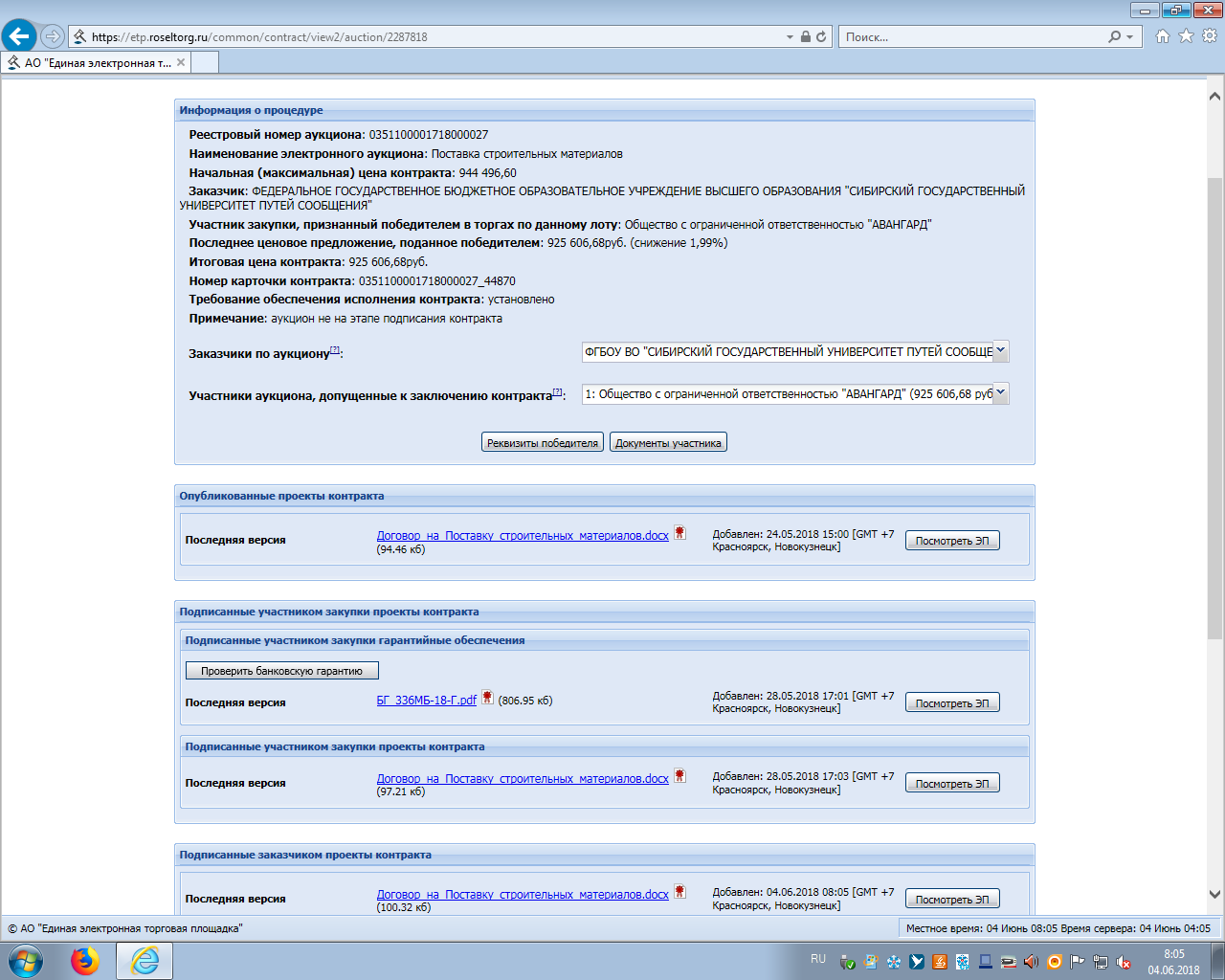 Заказчик:ФГБОУ ВО «Сибирский государственный университет путей сообщения» (СГУПС)630049 г.Новосибирск,49 ул. Дуси Ковальчук д.191, ИНН: 5402113155 КПП 540201001ОГРН 1025401011680     ОКПО 01115969Получатель: УФК по Новосибирской области (СГУПС л/с 20516Х38290)БИК 045004001Банк: СИБИРСКОЕ ГУ Банка России  г.НовосибирскРасчетный счет   40501810700042000002Проректор СГУПС________________ О.Ю.ВасильевЭлектронная подписьПоставщик:ООО «АВАНГАРД»630096 г. Новосибирск, ул.Станционная, 60/1 корпус 2/4 офис 34    тел.(383) 363-32-04E-mail: avangardnsk@inbox.ru  ИНН   5404047250     КПП  540401001ОГРН  1165476190230 дата н/учет 10.11.2016ОКПО  05512791        ОКТМО  50701000001р/счет  40702810844050029063Сибирский Банк ПАО Сбербанкк/счет 30101810500000000641БИК  045004641Директор__________________  А.А.МишунинЭлектронная подпись№Товары (работы, услуги)Товарный знакСтрана происхожденияКол-воЕд. изм.Цена Сумма 1Грубый ровнитель для пола. В мешках 25кгТехнические характеристики:-Связующее: цемент с полимерным добавками;-Расход: 15 кг/м2 при толщине слоя 10мм;-Готовность для пешеходного движения: 24 часа;-Готовность для дальнейших работ: 72 часа;ДиолаРоссия4000кг9,03361202Клей для керамогранита в мешках 25кг.  Клей, представляет собой смесь, цемента, кварцевого песка определенного фракционного состава и специальных добавокТолщина клеевого шва 20мм. Средний расход смеси при толщине слоя 1 мм, кг/м².- 1,53. Марка по прочности М 150.ДиолаРоссия4000кг13520003Кисть радиаторная ширина 50ммотсутствуетРоссия20шт.55,3511074Мешки полипропиленовые  для мусора, размер 55*95 см, плотность 120мкротсутствуетРоссия1000шт9,494005Пленка полиэтиленовая, плотность 100мкр, ширина рукава 3м.отсутствуетРоссия500М.п45,3226506Профессиональная однокомпонентная полиуретановая пена. Номинальный объем баллона: 850 мл.•	Рабочая температура поверхности – диапазон от +5°С до +30°С•	 Диапазон термостойкости  и влагостойкости– диапазон от -40°С до +90°С•	Класс огнестойкости B3•	Устойчивость к плесени и влаге•	Затвердевает в диапазоне от -18С  до +35С. 	отсутствуетРоссия38,4л445170887Штукатурка цементная универсальная, для наружных и внутренних работ, влагостойкая,в мешках 25 кг Максимальный слой 20ммМинимальный слой 5ммРасход на 1 кв. м/слой 10 мм 19кгПодвижность растворной смеси диапазон от 8 до12 смВремя использования приготовленного раствора 2чМорозостойкаяДиолаРоссия3000кг9,77293108Тримм внутренний (7мм), цвет белый, длина 2,5мотсутствуетРоссия25шт30,7767,59 Профиль маячковый  22х6 мм (для штукатурки), длина 3 мотсутствуетРоссия25шт33,3832,510 Профиль маячковый  22х10 мм (для штукатурки), длина 3 мотсутствуетРоссия25шт37,894511Керамическая плитка для стен, размер 200х300 мм, цвет бежевыйШПРоссия240м24169984012Керамогранит светло-серый, формат 300*300мм,толщина 8 мм, поверхность – неполированная.Морозоустойчивый ,экологичный , бактериостатичный , огнеупорный , не боится органических растворителей , кислот  и  щелочей.УГРоссия135М2510,9568978,2513Саморез ШСГД  3,8х41мм ОтсутствуетРоссия4000шт0,53212014Саморез ШСГД  3,8х51 мм ОтсутствуетРоссия4000шт0,53212015Саморез ШСММ, п/ш, 4,2x13 мм, острый ОтсутствуетРоссия4000шт0,29116016Саморез ШСММ, п/ш, 4,2x25 мм, острый ОтсутствуетРоссия1000шт0,4343017Саморез ШСММ, п/ш, 4,2x38 мм, острый ОтсутствуетРоссия1000шт0,5757018Саморез ШСГМ ZP 3,5x19 мм (гипсокартон-металл)  ОтсутствуетРоссия10000шт0,16160019Саморез ШСГД  3,8х35 мм ОтсутствуетРоссия4000шт0,37148020Саморез ШСГД  3,8х25 мм ОтсутствуетРоссия4000шт0,34136021Саморез ШСГД  3,5х16 мм ОтсутствуетРоссия2000шт0,2244022Фанера, ширина 1520мм, длина 1520мм, толщина 10мм. Сорт1/2.ОтсутствуетРоссия60шт14258550023Линолеум гетерогенный  коммерческий ширина 3.0м,толщина 2,0мм, толщина защитного слоя 0,7мм. Цвет красно-коричневый, оттенок по согласованию.Вес 1 кв м.: 2,9 кг. Изменение линейных размеров: 0.4%. Абсолютная остаточная деформация: 0.1мм. Дополнительное защитное покрытие: PUR. Сопротивление скольжению: R9. Показатели пожарной безопасности: Г1, В2, РП1, Д2, Т2. отсутствуетРоссия225Кв.м584,5131512,524Листы гипсокартонные 2,5м*1,2м*9,5мм, ГОСТ 6266-97 .Пожарно-технические характеристикиГ1 (горючесть по ГОСТ 30244);В2 (воспламеняемость по ГОСТ 30402);Д1 (дымообразующая способность по ГОСТ 12.1.044);Т1 (токсичность по ГОСТ 12.1.044).отсутствуетРоссия40шт301,651206625 Решетка вентиляционная, пластиковая, цвет белый, размер 200х300 ммОтсутствуетРоссия15шт210315026 Решетка вентиляционная, пластиковая, цвет белый, размер 150х150 ммОтсутствуетРоссия15шт89,8134727Растворитель, фасовка , температура хранения диапазон от -40С до +40С, ОтсутствуетРоссия25л211527528Затирка для плитки влагостойкая серая, антигрибковая, применение в системе «Теплый пол»,  компенсирует возможные дефекты плитки. Марочная прочность М150.Температура проведения работ диапазон от +5 до +25С. Ширина шва диапазон от 1 до 5 мм. Расход при ширине шва 4мм диапазон от 0,3 до 0,5 кг/м2. Фасовка в мешках 2кг.ОтсутствуетРоссия36кг94,33394,829Затирка для плитки влагостойкая белая, антигрибковая, применение в системе «Теплый пол», компенсирует возможные дефекты плитки. Марочная прочность М150.Температура проведения работ диапазон от +5 до +25С. Ширина шва диапазон от 1 до 5 мм. Расход при ширине шва 4мм диапазон от 0,3 до 0,5 кг/м2. Фасовка в мешках 2кг.ОтсутствуетРоссия54кг79426630 Профиль потолочный для гипсокартона 60х27мм, длина 3 м, толщина 0,6ммОтсутствуетРоссия100Шт200,752007531 Профиль направляющий 28х27мм, длина 3 м, толщина 0,6ммОтсутствуетРоссия100Шт121,61216032Шпатлевка масляно-клеевая для внутренних работ, повышенной прочности, готовая, в пластиковых ведрах 16 кг.Время высыхания при t+20°С и влажности 65%: 4 часа Расход: при толщине 1 мм – 1,5 кг на 1 м2ДиолаРоссия640кг25,851654433 Шпатлевка универсальная безусадочная на гипсовой основе в мешках 25кг.Расход сухой смеси на 1 м2 при слое 1 мм  1 кгМинимальная толщина нанесения	0,5 ммМаксимальная толщина нанесения 	15 ммМаксимальная толщина нанесения при частичном выравнивании 25 ммПроведение работ при температуре основания диапазон от +5 до +25 0СТемпература эксплуатации после полного набора прочности диапазон от +5 до +70 0СотсутствуетРоссия2000кг19,93980034Порог прямой, алюминий, ширина 38 мм, длина 1350 мм (цвет светло-коричневый)Русский профильРоссия40шт141,2564835Холодная Сварка для всех типов ПВХ, стыков линолеума, в тубах 44 мл. Тюбик предназначен для сплавления покрытий полов из ПВХ с плотно резаным швом (резка внахлёст). Металлическая игла в наконечнике  обеспечивает идеальный прочный шов на стыке. Расход: 44 гр. на диапазон от 20 до 25 пог. м. шва Время высыхания 25 минут.отсутствуетРоссия1320г14,61927236Клей для линолеума  Физические характеристикиХомаколРоссия8кг205,61644,837Диск пильный по дереву 165x20x2мм,твердосплавный для дерева и ДСПотсутствуетРоссия2шт265,8531,638Диск отрезной алмазный, сухая и влажная резка, для керамогранита 180х22,2/20ммотсутствуетРоссия2шт382,8765,639Диск алмазный универсальный для керамогранита 180мм 10/50.отсутствуетРоссия2шт386,6773,240Бур для перфоратора по бетону SDS+ 6* 160ммотсутствуетРоссия10шт48,648641Бур для перфоратора по бетону SDS+ 10*250/310ммотсутствуетРоссия4шт92,8371,242Бур для перфоратора по бетону SDS+ 12*250/310отсутствуетРоссия4шт101,2540543Пистолет для монтажной пены профессиональный.Технические характеристики:• Для работы с монтажной пеной в баллонах• Цельнометаллический корпус• Латунный игольчатый клапан с тефлоновым покрытием• Латунный держатель баллонов• Использование индустриальной тары (бочки) при наличии дополнительного оборудованияотсутствуетРоссия5шт1480740044Универсальный клей  суперсильный прозрачный, для пистолета, в тубах 280млОснова: сополимерная дисперсия полиакрилатов/ не содержит растворителей Цвет: белый, после высыхания прозрачный Консистенция: пастообразная, гладкая поверхностьУстойчив к воздействию влагиДля внутреннего и наружного примененияТемпература  нанесения +10 °СТемпература эксплуатации диапазон от –20 до +80 °СРабочее (открытое) время 15  минутЗаполняет щели 10 ммВремя отвердевания: 48 часов, увеличивается при увеличении толщины наносимого клеяПлотность 1,36 г/ см³Расход диапазон от 200 до 400г/м2 для декоративных и изоляционных панелей; диапазон от 20до40 г/м для профилей, панелей из дереваВозможность окрашивания Не горючМоментРоссия5,6кг480268845Сетка абразивная P220 , размер 110х280мм  в упаковке 10 шт.отсутствуетРоссия200шт12,2244046Клей для кладки , однокомпонентный, полиуретановый, баллон 870 мл Для применения продукта необходим обычный пистолет для монтажной пены Область применения: 	несущие стены, перегородки, газобетон, гипсовые пазогребневые плиты Открытое время работы 3 минутыШлифование, крепление дюбелями и устройство защитного слоя через 	2 часа при +20 ºC, диапазон от 3 до 5 часов при 0ºC, диапазон от 5 до 7 часов при -5ºC, диапазон от 7 до 10 часов при -10 ºCВремя коррекции 3 минутыВремя первичного схватывания 2 часа Время полного отверждения: 24 часовТемпература применения диапазон от -10 ºC до +30 ºCВыход	60 м.п. (диаметр полосы 2см)отсутствуетРоссия8,7кг470,34091,6147Набор оснастки для МФИ Makita (В-30623), для монтажных работ, 4 предмета. (биметаллический сегментированный пильный диск 85 мм (дерево-металл), биметаллическое погружное пильное полотно 28х50 мм (дерево-металл), биметаллическое погружное пильное полотно 20х20 мм (металл), биметаллическое погружное пильное полотно 32х40 мм (твердое дерево)МакитаРоссия1шт4250425048отсутствуетРоссия2шт37875649Зубило для перфоратора  SDS+ 40х250 мм, изогнутоеотсутствуетРоссия2шт1066213250Пика для перфоратора  SDS+ 400 мм, круглаяотсутствуетРоссия2шт45290451Древесноволокнистые плиты, толщина 6,0мм, ширина 1220 мм, длина 2720 мм. Цвет светло-коричневый, оттенок по согласованию.отсутствуетРоссия20шт375750052Лист оцинкованный, ширина 1250 мм, длина  2500 мм, толщина  0,55 ммотсутствуетРоссия30шт12203660053Дюбель для гипсокартона , нейлонПредназначен для монтажа различных конструкций на поверхности из гипсокартона, газобетона, пенобетона. Материал контактирует с рабочей поверхностью, паз принимает форму дюбеля, для  предотвращения  расшатывание и выпадение шурупа. Дюбель устанавливается в стену с помощью отвертки без предварительного сверления.отсутствуетРоссия500шт0,840054Древесно-стружечные плиты, толщина 16мм, ширина 1220 мм, длина 2440 мм.отсутствуетРоссия20шт800,21600455Круг отрезной по металлу  230х2,5х22 мм А30ЛугаРоссия20шт57,7115456Диск пильный по дереву, размером 200х30 мм (количество зубьев - 24)отсутствуетРоссия2шт45390657Диск пильный по ламинату, твердосплавный, 216х30ммотсутствуетРоссия2шт47595058Дюбель-гвоздь 6х40 ммотсутствуетРоссия5000шт0,56280059Герметик санитарный , силиконовый, белый, баллон 310 млГерметик с фунгицидом предназначен для применения в местах с повышенной влажностью. Уплотнение соединительных швов вокруг ванн, раковин, душевых кабин и бассейнов. Герметизация в системах канализации и водоснабжения, труб и соединений из ПВХ,  заделка швов между плитками. Герметизация контейнеров, холодильных помещений. Содержит антигрибковые добавки, предотвращающие появление плесени. Устойчив к большинству чистящих и моющих средств. Образовывает долговечный шов, который со временем не меняет цвет. Хранение при температуре -20°C до 2 недель. Технические параметры. Основа - силиконовый полимер с кислотной системой отверждения. Цвет - белый. отсутствуетРоссия3,1л770,52388,5560Цемент М 400 в мешках 25 кготсутствуетРоссия2000кг9,451890061Декоративно-защитная пропитка для древесины цвет «махагон» (объем 2,7 л.)В своём составе содержит фунгициды, которые предотвращают грибковые болезни и помогают защитить от возникновения вредителей в деревеПредназначен для декоративной отделки материала. Антисептик прилипает  к поверхности дерева. В нем содержатся активные вещества, защищающие материал от синевы и плесени. Защищает древесину 8 лет.Расход в 1 слой: 	строганая древесина 16 м²/лпиленая древесина 9 м²/л Разбавитель: 	уайт-спиритФасовка, л: 2,7Назначение: для наружных работВремя высыхания: до нанесения следующего слоя –12 часов. Полное высыхание – 24 часа.отсутствуетРоссия18,9л2685065,262Кирпич керамический полнотелый рядовой одинарный М-150 отсутствуетРоссия800шт14,61168063Герметик кровельный , каучуковый, прозрачный, объем 310 млЭластичный герметик на основе синтетического каучука. Основа: синтетический каучукТемпература применения: диапазон от +5°C до +40°C Деформационная подвижность: 25%Термостойкость: диапазон от -55°C до +100 °C Цвета: прозрачный,  Срок годности: 24 месяцев.отсутствуетРоссия18,6л745,213860,7264Заклепка вытяжная комбинированная 4х8 ммотсутствуетРоссия1000шт0,8585065Эмаль акриловая для радиаторов, белая, полуглянцевая, без запаха  (емкость 0,8 л)отсутствуетРоссия24кг377,49057,666Шпатель, нержавеющее стальное полотно трапециевидной формы, пластмассовая ручка, 300 ммотсутствуетРоссия5шт87,1435,567Шпатель, нержавеющее стальное полотно трапециевидной формы, пластмассовая ручка, 350 ммотсутствуетРоссия5шт84,242168Шпатель, нержавеющее стальное полотно трапециевидной формы, пластмассовая ручка, 100 ммотсутствуетРоссия10шт38,25382,569Шпатель, нержавеющее стальное полотно трапециевидной формы, пластмассовая ручка, 50 ммотсутствуетРоссия5Шт28,1140,570Ревизионный пластиковый люк (дверца), размером 218х318 мм, белый  отсутствуетРоссия15шт146219071Венчик для миксера Hammerflex 221-007 MX-AC 120x600 мм, для смешивания краски и сухих смесей, тип патрона М14отсутствуетРоссия3шт320,5961,572Степлер механический  для скоб диапазон от 4 до 14 мм тип 53, металлический, с регулировкой силы удараотсутствуетРоссия1шт567,75567,7573Скобы для степлера №53, прямоугольные, 10 ммОтсутствуетРоссия5000шт0,1575074Кисть для работы с эмалями, натуральная щетина, 50х12 ммОтсутствуетРоссия10шт27,85278,575Кисть (ракля) 70х30 мм, натуральная щетинаОтсутствуетРоссия10шт60,460476Кисть круглая, 55 ммОтсутствуетРоссия10шт90,73907,377Эмаль ПФ-115, белая, глянцевая (емкость 25 кг)СибЛКЗРоссия75кг135,21014078Эмаль ПФ-115, голубая, глянцевая (емкость 25 кг)СибЛКЗРоссия25кг135,13377,589Эмаль ПФ-115, зеленая, глянцевая (емкость 25 кг)СибЛКЗРоссия25кг135,8339580Эмаль НЦ-132, чёрная, глянцевая (емкость 1,8 кг)СибЛКЗРоссия90кг2091881081Эмаль НЦ-132, белая, глянцевая (емкость 1,8 кг)СибЛКЗРоссия18кг220396082Эмаль для пола ПФ-266, красно-коричневая (емкость 22кг)СибЛКЗРоссия22кг146,5322383Грунтовка антикоррозионная ГФ-021 , красно-коричневая (емкость 25 кг)СибЛКЗРоссия50кг120,6603084Растворитель: уайт-спирит (емкость 10 л)СибЛКЗРоссия10л94,9949